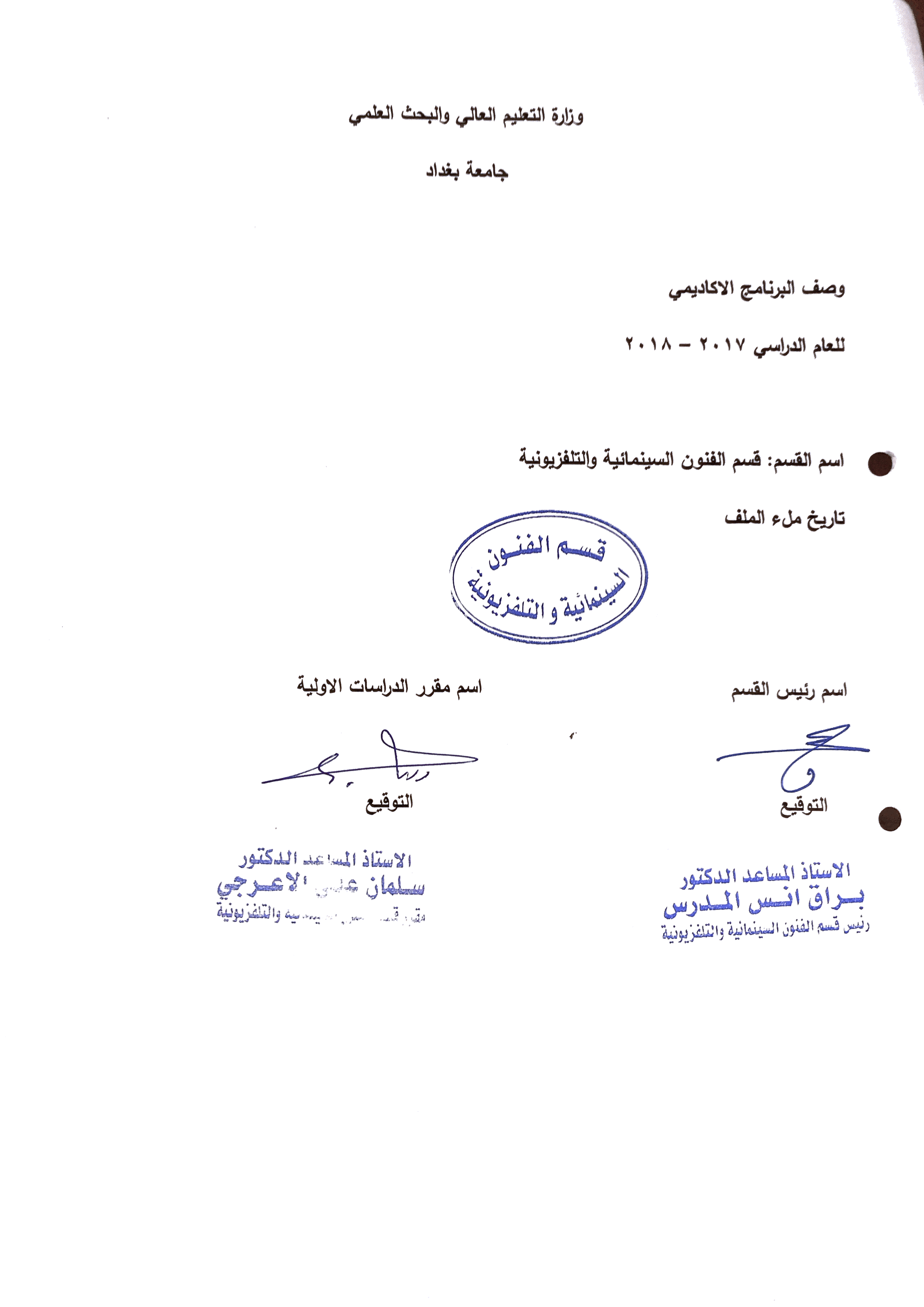 وصف تصميم المنطق الرقميوصف المقررالمؤسسة التعليميةكلية الفنون الجميلة القسم الجامعي / المركزقسم السينما والتلفزيون اسم / رمز المقررالمونتاج للسينما والتلفزيون اشكال الحضور المتاحةالمرحلة الثالثة / فرع المونتاجالفصل / السنةالاول والثاني للسنة الدراسية 2018-2019عدد الساعات الدراسية (الكلي)130ساعه دراسيه تاريخ اعداد هذا الوصفاهداف المقررتعريف الطالب بالمونتاج الرقمي وكيفية استخدامه لاهم واحدث برامج المونتاج وكيفية اعداد مشروع او project عملي خاص به من خلال التركيز على كل طالب لاجل قيامه بالتدريب العملي على ذلك لتهيئته بشكل كامل لاعداد مشروعه الشخصي في المرحلة التي تليها .الاهداف المعرفية : تقديم محاضرات نظرية الهدف منها تعليم الطالب بالاسس العلمية للمونتاج وكيفية ربط اللقطات والمشاهد على وفق اسس نظرية وعلمية خاصة بالمونتاج وتعريفه بكل ما يتعلق بالمونتاج الرقمي نظريا  الاهداف المهاراتية الخاصة بالمقرر : تعليم الطالب عمليا كيفية استخدام التقنيات الرقمية الحديثة وتطبيقه عمليا على البرامج المونتاجية الحديثة الخاصه بالمونتاج الرقمي الحديث وكيفية تطوير مهاراته بالمونتاج  .    طرائق التعليم والتعلم : تقديم محاضرات نظرية تليها التطبيق عمليا على الاجهزة المزودة بالبرامج الحديثة للمونتاج اضافة الى تكليف الطلاب بواجبات نظرية وعملية طرائق التقييم :  اداء امتحان نظري /امتحانيين نظرية في كل فصل                 امتحانات عملية تطبيقية بشكل مباشر على الحاسوبج – الاهداف الوجدانية والقيمية :ج 1طرائق التعليم والتعلم :  شرح المحاضرة نظريا وعرض افلام  Makingاضافه الى استخدام ال power pointطرائق التقييم             امتحانات عملي +نظري د- المهارات العامة والتأهيلية المنقولة (المهارات الاخرى المتعلقة بقابلية التوظيف والتطور الشخصي)       تكليف الطالب  بتصوير مواد خاصه لغرض قيامه بعملية المونتاج و بشكل منفرد لكل طالب مما يتيح له التعلم والممارسه العملية بعمل project  خاص به .الاسبوعالساعاتمخرجات التعلم المطلوبةاسم الوحدة / المساق او الموضوعطريقة التعليمطريقة التقييم5شرح ماهية المادة وتقديم مفردات الموضوع واهم المراجعمحاضرة نظري  عن طريق الاسئلة المباشرة 5المونتاج السينمائي والوسيط الخاممحاضرة نظري الاسئلة المباشرة 5المونتاج  التماثلي او التناظري , المونتاج الخطي او التقليدي , الاليه والمفهوم والخواص / المونتاج التلفزيوني والوسيط التناظريمحاضرة نظري الاسئلة المباشرة 5المونتاج اللاخطي / الرقمي , الاليه المفهوم والخواصمحاضرة نظري +شرح عملي على الحاسوب الاسئلة المباشرة ثم تطبيق مباشر على اجهزة الحاسوب المزودة بالبرامج المونتاجية 5المونتاج الرقمي / الوسيط الرقميمحاضرة نظري+ محاضرة عملي الاسئلة المباشرة ثم التطبيق العملي على الحاسوب 5الاعدادات وتهيئة المشروع /              التحضير لانشاء مشروع مونتاج جديد وصناعة مساحة محددة للبدء في العمل محاضرة نظري +محاضرة عملي تطبيق عملي على الحاسوب 5كيفية انشاء مشروع جديد في واجهة برنامج بريمير محاضرة نظري+ محاضرة عملي تطبيق عملي على الحاسوب 5التعرف على الواجهات الرئيسية في برامج المونتاج محاضرة نظري+ محاضرة عملي تطبيق عملي على الحاسوب 5كيفية سحب وادخال البيانات الى برامج المونتاج والتعرف على صيغ الملفات وواجهة تنزيل المواد داخل البرنامج  محاضرة نظري +محاضرة عملي تطبيق عملي على الحاسوب 5تركيب الفلم /احجام اللقطات وزوايا التصوير وحركات الكاميرامحاضرة نظري+ محاضرة عملي عن طريق الاسئلة المباشره وتحضير paper5انواع برامج المونتاج واهميتها وطريقة عملها محاضرة نظري + عرض power point تطبيق عملي على الحاسوب 5التعرف على نافذة المصدر ومقياس الصوت  وشاشة العرض النهائي وكيفية عملهم داخل البرنامج محاضرة نظري +محاضرة عملي تطبيق عملي على الحاسوب 5التعرف على الخط الزمني وتفاصيله المهمه محاضرة نظري  محاضرة عملي تطبيق عملي على الحاسوب 5كيفية انشاء sequenceجديد وكيفية اختيار الصيغه الصحيحه محاضرة نظري +محاضرة عملي تطبيق مباشر على الحاسوب 5الادوات واهميتها محاضرة نظري +محاضرة عملي تطبيق عملي على الحاسوب 5التعرف على المجموعه الاولى من ادوات العمل داخل البرنامج محاضرة نظري +محاضرة عملي تطبيق عملي على الحاسوب 5التعرف على المجموعه الثانيه من ادوات العمل داخل البرنامج محاضرة نظري +محاضرة عملي تطبيق عملي على الحاسوب 5التعرف على خبايا برنامج المونتاج محاضرة نظري +محاضرة عملي تطبيق عملي على الحاسوب 5كيفية تنفيذ الاوامر باستعمال المختصرات محاضرة عملي تطبيق عملي على الحاسوب 5كيفية انشاء ليرات صوت وانشاء خطوط صوت والتعامل معهم محاضرة نظري +محاضرة عملي تطبيق عملي على الحاسوب 5كيفية حفظ المشروع / تخريج صيغ فلمية وانشاء فايلات جديدة بصيغ مختلفة محاضرة نظري +محاضرة عملي تطبيق عملي على الحاسوب 5التركيب / ماهو التركيب / تركيب الفلم محاضرة نظري +محاضرة عملي تطبيق عملي على الحاسوب 5 	 الرندرة محاضرة نظري  +محاضرة عملي تطبيق عملي على الحاسوب 5المكساج /واضافة الموسيقى  نظري وعمليتطبيق عملي على الحاسوب الكتب المقررة المطلوبةتقنيات مونتاج السينما والفيديو المراجع الرئيسية (المصادر):الاخراج الاذاعي والتلفزيوني - فصل المونتاج فن المونتاج في الدراما التلفزيونية وعالم الفلم الالكتروني  - منى الصباغ المرجع في الانتاج التلفزيوني / هربرت زيتل المجلات السينمائية العربيه والاجنبية أ. الكتب والمراجع التي يوصي بها  : جميع كتب السينما والمونتاج الرقمي والكرافك ب. المراجع الالكترونية، مواقع الانترنيت:مواقع صناعة الافلام والمونتاج     Film Maiking